Министерство здравоохранения Российской ФедерацииФедеральное государственное бюджетное образовательное учреждениевысшего образования«ДАГЕСТАНСКИЙ ГОСУДАРСТВЕННЫЙ МЕДИЦИНСКИЙ УНИВЕРСИТЕТ»(ФГБОУ ВО ДГМУ Минздрава России)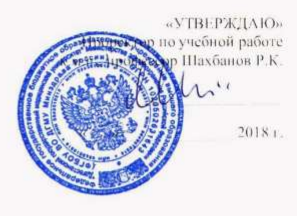 АННОТАЦИЯ КРАБОЧЕЙ ПРОГРАММЕ ДИСЦИПЛИНЫ «ПРАВОВЫЕ ОСНОВЫ ДЕЯТЕЛЬНОСТИ ВРАЧА»Индекс дисциплины Б1.О.18.Направление подготовки  32.05.01Уровень  высшего образования: специалитетКвалификация выпускника: врач по общей гигиене, по эпидемиологииФакультет: медико-профилактический Кафедра Гуманитарных дисциплинФорма обучения: очнаяКурс: 3Семестр: VI
Всего трудоёмкость: 4 з.е. /144 часаЛекции: 24 часаПрактические занятия: 68 часаСамостоятельная работа: 52 часовФорма контроля: зачет в VI  семестре1. Цель и задачи освоения дисциплины Цель: Освоение учебной дисциплины правовые основы деятельности врача состоит в формировании у будущего специалиста здравоохранения  необходимого объема правовых знаний, позволяющих аргументировано принимать решения при осуществлении профессиональной медицинской деятельности, а также повышения уровня правосознания и правовой культуры  врача по общей гигиене и эпидемиологии. Подготовить специалиста медико-профилактического дела с высоким уровнем интеллектуального и нравственного Махачкала  2018развития, обладающего универсальными и профессиональными компетенциями, необходимыми для обеспечения санитарно-эпидемиологического благополучия населения, сохранения и улучшения его здоровья, а также осуществление надзора в сфере защиты прав потребителей.Задачи:1. Приобретение студентами знаний Основ законодательства Российской Федерации по охране здоровья населения, основных нормативно - технических документов; основ законодательства о санитарно-эпидемиологическом благополучии населения, социального страхования и социального обеспечения, сравнительных характеристик систем здравоохранения в мире; организации врачебного контроля за состоянием здоровья населения, вопросов экспертизы нетрудоспособности и медико-юридической помощи населению; показателей здоровья населения, факторов, формирующих здоровье человека (экологических, профессиональных, природно-климатических, эндемических, социальных, эпидемиологических, психоэмоциональных, профессиональных, генетических); заболеваний, связанных с неблагоприятным воздействием климатических и социальных факторов; основ профилактической медицины; современной классификации заболеваний; основ организации медицинской (амбулаторно-поликлинической и стационарной) помощи различным группам населения, особенности организации и объем работы врача амбулаторно-поликлинического звена, принципов диспансеризации населения, реабилитации больных, методику расчета показателей медицинской статистики, основ применения статистического метода в медицинских исследованиях. 2. Ознакомление студентов с принципами управления и организации медицинской помощи населению, основами организации страховой медицины в Российской Федерации, финансирования системы здравоохранения; планирования, финансирования учреждений здравоохранения; 3. Обучение студентов использованию статистических показателей при оценке состояния здоровья населения и деятельности медицинских организаций; методам санитарно-просветительской работы, организации профилактических мероприятий, направленных на укрепление здоровья населения; 4. Формирование умений планировать, анализировать и оценивать качество медицинской помощи, состояние здоровья населения и влияние на него факторов окружающей и производственной среды; участвовать в организации и оказании лечебно-профилактической и санитарно- противоэпидемической помощи населению с учетом его социально-профессиональной (включая профессиональные занятия спортом) и возрастно-половой структуры, а также навыков ведения типовой учетно-отчетной медицинской документации и организации работы младшего и среднего медицинского персонала в медицинских организациях.5. Изучение профессиональных правонарушений и определение возможных правовых последствий таких деяний, путей их профилактики.2. Перечень планируемых результатов обученияФормируемые в процессе изучения дисциплины компетенции3. Место учебной дисциплины в структуре образовательной программыУчебная дисциплина «Правовые основы деятельности врача» относится к блоку Б1.О.18 базовой части учебного плана по специальности 32.05.01 Медико-профилактическое дело. Материал дисциплины опирается на ранее приобретенные студентами знания по правоведению, защите прав потребителей, биоэтике.Дисциплина является предшествующей для следующих дисциплин: правовые основы деятельности врача  общественное здоровье и здравоохранениеОсвоение компетенций в процессе изучения дисциплины способствует формированию знаний, умений и навыков, позволяющих осуществлять эффективную работу по реализации задач профессиональной деятельности: организационно-управленческой и научно-исследовательской. 4. Трудоемкость учебной дисциплины составляет 4 з.е. зачетных единиц, 144 академических часов.Лекции - 24 ч.Практические занятия - 68 ч.Самостоятельная работа - 52ч.5.  Основные разделы дисциплины. Раздел 1. Основы медицинского праваРаздел 2. Права гражданина в сфере здравоохранения и сопутствующие им обязанности.Раздел 3. Нормативно – правовое регулирование санитарно – эпидемиологического благополучия населения и контроля качества оказания медицинской помощи.Раздел 4.Правовые критерии юридической ответственности медицинских работников.6. Форма промежуточной аттестации.      Форма промежуточной аттестации –зачёт. Семестр IV.Кафедра - разработчик  гуманитарных дисциплнКод и наименование компетенции (или ее части)Код и наименование компетенции (или ее части)Код и наименование индикатора достижения   компетенцииУниверсальные компетенции (УК)Универсальные компетенции (УК)Универсальные компетенции (УК)УК 1: способен осуществлять критический анализ проблемных ситуаций на основе системного подхода, вырабатывать стратегию действийУК 1: способен осуществлять критический анализ проблемных ситуаций на основе системного подхода, вырабатывать стратегию действийИД1 УК1. Уметь выявлять проблемные ситуации и осуществлять поиск необходимой информации для решения задач в профессиональной области. знать: основные категории и понятия права, основы логики, нормы критического подхода, основы методологии научного знания, формы анализа; сущность и содержание основных концепций и моделей процесса образования. знать: основные категории и понятия права, основы логики, нормы критического подхода, основы методологии научного знания, формы анализа; сущность и содержание основных концепций и моделей процесса образования. знать: основные категории и понятия права, основы логики, нормы критического подхода, основы методологии научного знания, формы анализа; сущность и содержание основных концепций и моделей процесса образования.ИД2 УК1. Уметь формировать оценочные суждения в профессиональной областизнать: определение законам, его структурные элементы, типы, специфику применения, и их влияние на формирование мировоззренческой позиции.знать: определение законам, его структурные элементы, типы, специфику применения, и их влияние на формирование мировоззренческой позиции.знать: определение законам, его структурные элементы, типы, специфику применения, и их влияние на формирование мировоззренческой позиции.ИД3 УК1. Уметь проводить критический анализ информации с использованием исторического методазнать: основные направления развития информационных технологий, их понятийный аппаратзнать: основные направления развития информационных технологий, их понятийный аппаратзнать: основные направления развития информационных технологий, их понятийный аппаратУК 6: Способен определять и реализовывать приоритеты собственной деятельности и способы ее совершенствования на основе самооценки и образования в течение всей жизниУК 6: Способен определять и реализовывать приоритеты собственной деятельности и способы ее совершенствования на основе самооценки и образования в течение всей жизниИД1 УК6. Уметь определять приоритеты и планировать собственную профессиональную деятельность, контролировать и анализировать ее результатызнать: типы, виды и формы правовых актов; применение их в профессиональной среде.знать: типы, виды и формы правовых актов; применение их в профессиональной среде.знать: типы, виды и формы правовых актов; применение их в профессиональной среде.ИД2 УК6. Уметь выбирать наиболее эффективные пути и способы совершенствования собственной профессиональной деятельности на основе самооценкиИД2 УК6. Уметь выбирать наиболее эффективные пути и способы совершенствования собственной профессиональной деятельности на основе самооценкизнать: четкую структуру, логическую последовательность, отражающую сущность раскрываемых понятий, теорий, явленийзнать: четкую структуру, логическую последовательность, отражающую сущность раскрываемых понятий, теорий, явленийзнать: четкую структуру, логическую последовательность, отражающую сущность раскрываемых понятий, теорий, явлений